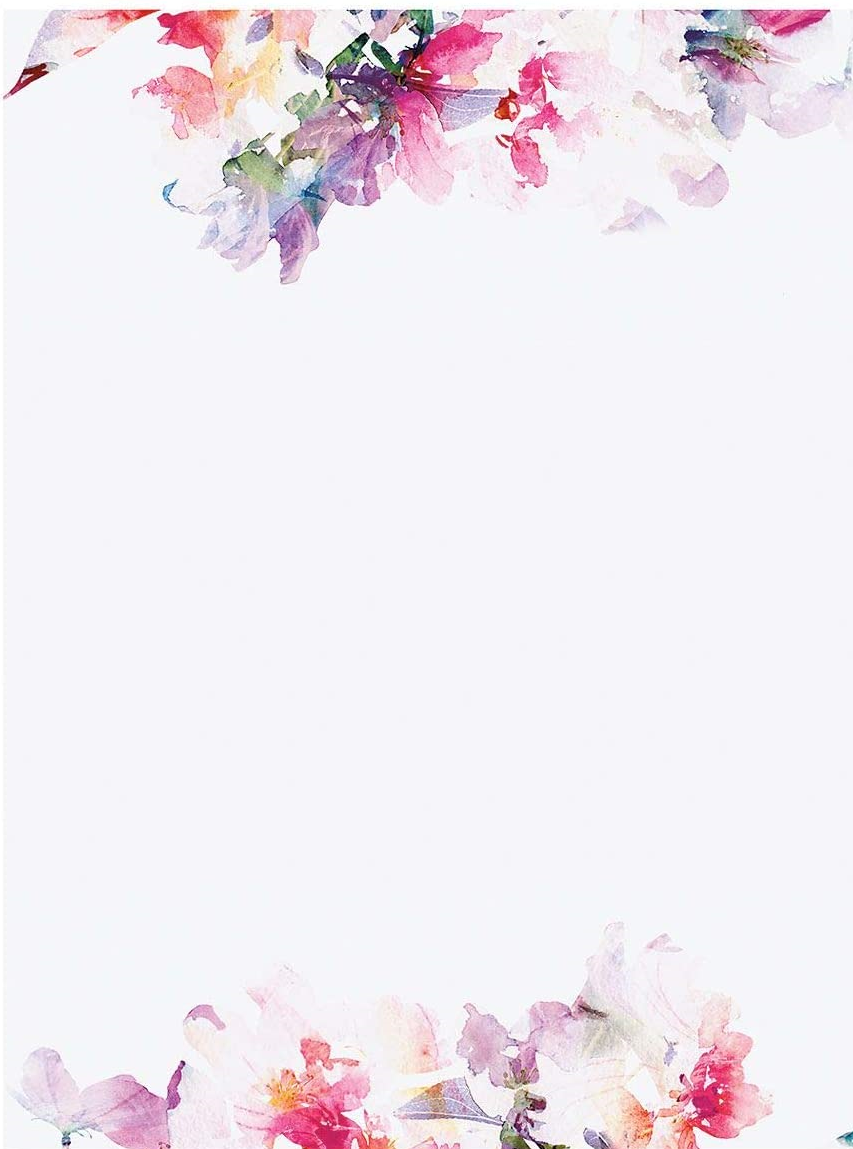 Dear , 